اللجنة الحكومية الدولية المعنية بالملكية الفكرية والموارد الوراثية والمعارف التقليدية والفولكلورالدورة الثانية والثلاثونجنيف، من 28 نوفمبر إلى 2 ديسمبر 2016مذكرة إعلامية لمنبر الجماعات الأصلية والمحليةوثيقة من إعداد الأمانةاتفقت اللجنة الحكومية الدولية المعنية بالملكية الفكرية والموارد الوراثية والمعارف التقليدية والفولكلور ("اللجنة")، في دورتها السابعة، على "أن ينظَّم، تماما قبل استهلال دورات اللجنة، منبر يدوم نصف اليوم ويترأسه ممثل عن أحد المجتمعات المحلية أو الأصلية". وقد تواصل تنظيم منابر على ذلك المنوال قبل كل دورة من دورات اللجنة المعقودة منذ عام 2005.وموضوع المنبر في الدورة الثانية والثلاثين هو: "المسائل العالقة والمتبقية من مشروع مواد اللجنة الحكومية الدولية بشأن حماية المعارف التقليدية: رؤى الشعوب الأصلية والجماعات المحلية". ويرد في مرفق هذه الوثيقة البرنامج المؤقت للمنبر.[يلي ذلك المرفق]البرنامج المؤقت لجلسة المنبرالاثنين، 28 نوفمبر 2016[نهاية المرفق والوثيقة]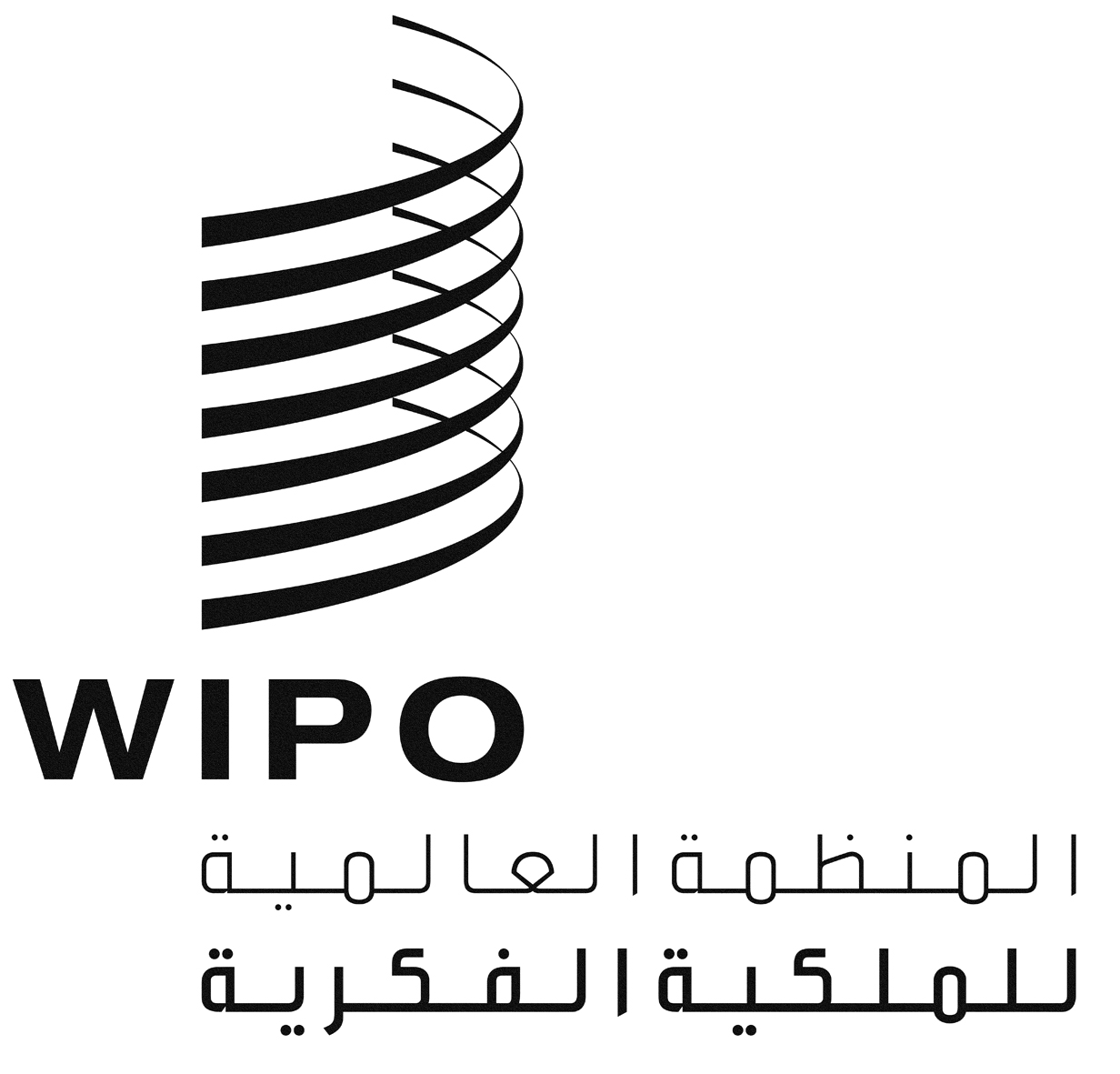 AWIPO/GRTKF/IC/32/INF/5WIPO/GRTKF/IC/32/INF/5WIPO/GRTKF/IC/32/INF/5الأصل: بالإنكليزيةالأصل: بالإنكليزيةالأصل: بالإنكليزيةالتاريخ: 27 أكتوبر 2016التاريخ: 27 أكتوبر 2016التاريخ: 27 أكتوبر 201611:30افتتاح الجلسةالرئيس - (يختاره منتدى السكان الأصليين الاستشاري في الويبو)11:30 – 11:50المتحدثة الرئيسية:	السيدة لوسي مولينكي، كينيا؛ المديرة التنفيذية لشبكة معلومات السكان الأصليين في كينيا؛ ورئيسة مشاركة لشبكة التنوع البيولوجي لنساء الشعوب الأصلية ومنظمة نساء الشعوب الأصلية الأفريقية11:50 – 12:00المجيب:	السيد رودريغو دي لا كروس إيلاغو، من شعب كيشوا/كايامبي في إكوادور؛ وممثل منظمة نداء الأرض.12:00 – 12:10المجيب:	السيد بريستون هارديسون، ممثل ومحلّل في مجال السياسة العامة، قبائل تولاليب، الولايات المتحدة الأمريكية12:10 - 12:30نقاش مع الحاضرين واختتام الجلسة